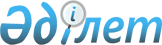 О внесении изменения и дополнения в решение Таразского городского маслихата от 23 декабря 2020 года № 66-8 "Об утверждении Правил оказания социальной помощи, установления размеров и определения перечня отдельных категорий нуждающихся граждан по городу Тараз"
					
			Утративший силу
			
			
		
					Решение Таразского городского маслихата Жамбылской области от 16 апреля 2021 года № 4-4. Зарегистрировано Департаментом юстиции Жамбылской области 21 апреля 2021 года № 4945. Утратило силу решением Таразского городского маслихата Жамбылской области от 15 сентября 2023 года № 7-6
      Сноска. Утратило силу решением Таразского городского маслихата Жамбылской области от 15.09.2023 № 7-6 (вводится в действие по истечении десяти календарных дней после дня его первого официального опубликования).
      В соответствии с Законом Республики Казахстан от 23 января 2001 года "О местном государственном управлении и самоуправлении в Республике Казахстан", Законом Республики Казахстан от 6 мая 2020 года "О ветеранах" и постановлением Правительства Республики Казахстан от 21 мая 2013 года № 504 "Об утверждении Типовых правил оказания социальной помощи, установления размеров и определения перечня отдельных категорий нуждающихся граждан" Таразский городской маслихат РЕШИЛ:
      1. Внести в решение Таразского городского маслихата от 23 декабря 2020 года № 66-8 "Об утверждении Правил оказания социальной помощи, установления размеров и определения перечня отдельных категорий нуждающихся граждан по городу Тараз" (зарегистрировано в Реестре государственной регистрации нормативных правовых актов за № 4852, опубликовано 28 декабря 2020 года в эталонном контрольном банке нормативных правовых актов Республики Казахстан в электронном виде) следующее изменение и дополнение:
      в Правилах оказания социальной помощи, установления размеров и определения перечня отдельных категорий нуждающихся граждан по городу Тараз, утвержденных указанным решением:
      подпункты 1) и 2) пункта 7 изложить в новой редакции:
      "7. Единовременная социальная помощь к памятным датам и праздничным дням предоставляется:
      1) К 9 маю – Дню Победы:
      1.1. участникам и инвалидам Великой Отечественной войны в размере 1 000 000 (один миллион) тенге;
      1.2. гражданам, работавшим в период блокады в городе Ленинграде на предприятиях, в учреждениях и организациях города и награжденным медалью "За оборону Ленинграда" и знаком "Житель блокадного Ленинграда" в размере 60 000 (шестьдесят тысяч) тенге;
      1.3. бывшим несовершеннолетним узникам концлагерей, гетто и других мест принудительного содержания, созданных фашистами и их союзниками в период второй мировой войны в размере 100 000 (сто тысяч) тенге;
      1.4. семьям военнослужащих, погибших (умерших) при прохождении воинской службы в мирное время в размере 50 000 (пятьдесят тысяч) тенге;
      1.5. военнослужащие, а также лица начальствующего и рядового состава органов внутренних дел и государственной безопасности бывшего Союза Советских Социалистических Республик, проходившие в период Великой Отечественной войны службу в городах, участие в обороне которых засчитывалось до 1 января 1998 года в выслугу лет для назначения пенсии на льготных условиях, установленных для военнослужащих частей действующей армии в размере 100 000 (сто тысяч) тенге;
      1.6. лица вольнонаемного состава Советской Армии, Военно-Морского Флота, войск и органов внутренних дел и государственной безопасности бывшего Союза Советских Социалистических Республик, занимавшие штатные должности в воинских частях, штабах, учреждениях, входивших в состав действующей армии в период Великой Отечественной войны, либо находившиеся в соответствующие периоды в городах, участие в обороне которых засчитывалось до 1 января 1998 года в выслугу лет для назначения пенсии на льготных условиях, установленных для военнослужащих частей действующей армии в размере 100 000 (сто тысяч) тенге;
      1.7. лица, которые в период Великой Отечественной войны находились в составе частей, штабов и учреждений, входивших в состав действующей армии и флота, в качестве сыновей (воспитанников) полков и юнг в размере 100 000 (сто тысяч) тенге;
      1.8. лица, принимавшие участие в боевых действиях против фашистской Германии и ее союзников в годы Второй мировой войны на территории зарубежных стран в составе партизанских отрядов, подпольных групп и других антифашистских формирований в размере 100 000 (сто тысяч) тенге;
      1.9. работники специальных формирований Народного комиссариата путей сообщения, Народного комиссариата связи, плавающего состава промысловых и транспортных судов и летно-подъемного состава авиации, Народного комиссариата рыбной промышленности бывшего Союза Советских Социалистических Республик, морского и речного флота, летно-подъемного состава Главсевморпути, которые в период Великой Отечественной войны были переведены на положение военнослужащих и выполняли задачи в интересах действующей армии и флота в пределах тыловых границ действующих фронтов, оперативных зон флотов, а также члены экипажей судов транспортного флота, интернированных в начале Великой Отечественной войны в портах других государств в размере 100 000 (сто тысяч) тенге;
      1.10. лица начальствующего и рядового состава органов государственной безопасности бывшего Союза Советских Социалистических Республик и органов внутренних дел, ставшие инвалидами вследствие ранения, контузии, увечья, полученных при исполнении служебных обязанностей, либо вследствие заболевания, связанного с пребыванием на фронте или выполнением служебных обязанностей в государствах, в которых велись боевые действия в размере 100 000 (сто тысяч) тенге;
      1.11. военнослужащие, ставшие инвалидами вследствие ранения, контузии, увечья, полученных при защите бывшего Союза Советских Социалистических Республик, исполнении иных обязанностей воинской службы в другие периоды, или вследствие заболевания, связанного с пребыванием на фронте в которых велись боевые действия в размере 100 000 (сто тысяч) тенге;
      1.12. лица из числа бойцов и командного состава истребительных батальонов, взводов и отрядов защиты народа, действовавших в период с 1 января 1944 года по 31 декабря 1951 года на территории Украинской Советской Социалистической Республики, Белорусской Советской Социалистической Республики, Литовской Советской Социалистической Республики, Латвийской Советской Социалистической Республики, Эстонской Советской Социалистической Республики, ставшие инвалидами вследствие ранения, контузии или увечья, полученных при исполнении служебных обязанностей в этих батальонах, взводах, отрядах в размере 60 000 (шестьдесят тысяч) тенге;
      1.13. не вступившие в повторный брак вдовы воинов, погибших (умерших, пропавших без вести) в Великой Отечественной войне; супруга (супруг), не вступившая (вступивший) в повторный брак в размере 60 000 (шестьдесят тысяч) тенге;
      1.14. супруга (супругу) умершего инвалида Великой Отечественной войны или лица, приравненного к инвалидам Великой Отечественной войны по льготам не вступившие в повторный брак в размере 30 000 (тридцать тысяч) тенге;
      1.15. умерших участников войны, партизан, подпольщиков, граждан, награжденных медалью "За оборону Ленинграда" и знаком "Житель блокадного Ленинграда", признавшихся инвалидами в результате общего заболевания, трудового увечья и других причин (за исключением противоправных), которые не вступали в другой брак в размере 30 000 (тридцать тысяч) тенге;
      1.16. лица, проработавшие (прослужившие) не менее шести месяцев с 22 июня 1941 года по 9 мая 1945 года и не награжденные орденами и медалями бывшего Союза Советских Социалистических Республик за самоотверженный труд и безупречную воинскую службу в тылу в годы Великой Отечественной войны в размере 50 000 (пятьдесят тысяч) тенге.
      2) К 15 февралю – дата вывода советских войск из Афганистана:
      2.1. военнослужащим, проходившим воинскую службу в Афганистане и военнослужащим, ставшим инвалидами вследствие ранения, контузии, увечья при прохождении воинской службы в Афганистане в размере 100 000 (сто тысяч) тенге;
      2.2. семьям военнослужащих, погибших (пропавших без вести) или умерших вследствие ранения, контузии, увечья, заболевания, полученных в период боевых действий в Афганистане в размере 15 000 (пятнадцать тысяч) тенге;
      2.3. рабочим и служащим, направлявшимся на работу в Афганистан в период с 1 декабря 1979 года по декабрь 1989 года в размере 15 000 (пятнадцать тысяч) тенге;
      2.4 военнослужащим Республики Казахстан, выполнявшие задачи согласно межгосударственным договорам и соглашениям по усилению охраны границы Содружества Независимых Государств на таджикско-афганском участке в размере 100 000 (сто тысяч) тенге;
      2.5. военнослужащим Республики Казахстан, принимавшие участие в качестве миротворцев в международной миротворческой операции в Ираке в размере 100 000 (сто тысяч) тенге;
      2.6. военнослужащим, а также лицам начальствующего и рядового состава органов внутренних дел и государственной безопасности бывшего Союза Советских Социалистических Республик, принимавшие участие в урегулировании межэтнического конфликта в Нагорном Карабахе в размере 100 000 (сто тысяч) тенге.".
      Второй абзац пункта 11 добавить следующими словами:
      "приравненным по льготам к инвалидам Великой Отечественной войны, военнослужащим по усилению охраны границы Содружества Независимых Государств на таджикско-афганском участке, принимавшие участие в качестве миротворцев в международной миротворческой операции в Ираке, в урегулировании межэтнического конфликта в Нагорном Карабахе.".
      2. Государственному учреждению "Аппарат Таразского городского маслихата" в установленном законодательством Республики Казахстан порядке обеспечить: 
      1) государственную регистрацию настоящего решения в Республиканском государственном учреждении "Департамент юстиции Жамбылской области Министерства юстиции Республики Казахстан"; 
      2) размещение настоящего решения на интернет-ресурсе Таразского городского маслихата после его официального опубликования. 
      3. Настоящее решение вступает в силу со дня государственной регистрации в органах юстиции и вводится в действие по истечении десяти календарных дней после дня его первого официального опубликования. 
					© 2012. РГП на ПХВ «Институт законодательства и правовой информации Республики Казахстан» Министерства юстиции Республики Казахстан
				
      Председатель сессии Таразского 

      городского маслихата 

С. Абдыкеримов

      Секретарь Таразского 

      городского маслихата 

Б. Кулекеев
